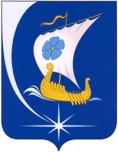 О внесении изменений в постановление администрации Пучежского муниципального района от 11.12.2023 № 640-п «Об утверждении Программы профилактики рисков причинения вреда (ущерба) охраняемым законом ценностям по муниципальному жилищному контролю на территории Пучежского городского поселения Пучежского муниципального района Ивановской области на 2024 год»В соответствии с Федеральным  законом от 06.10.2003 № 131-ФЗ «Об общих принципах организации местного самоуправления в Российской Федерации»,  постановляю:             1. Внести в  Программу профилактики рисков причинения вреда (ущерба) охраняемым законом ценностям  по муниципальному жилищному контролю на территории Пучежского городского поселения  Пучежского муниципального  района Ивановской области на 2024 год, утвержденную постановлением администрации Пучежского муниципального района от 11.12.2023 № 640-п «Об утверждении Программы профилактики рисков причинения вреда (ущерба) охраняемым законом ценностям по муниципальному жилищному контролю на территории Пучежского городского поселения  Пучежского муниципального  района Ивановской области на 2024 год », следующие изменения:           1.1. В таблице «План мероприятий по профилактике нарушений жилищного законодательства на 2024 год»   раздела  3 «Перечень профилактических мероприятий, сроки (периодичность) их проведения» пункт 2 изложить в следующей редакции:            2. Разместить настоящее постановление на официальном сайте администрации Пучежского муниципального района.3. Постановление вступает в силу с момента его подписания.Глава Пучежского муниципального района                                                          И.Н. ШипковАдминистрация Пучежского муниципального районаИвановской областиП О С Т А Н О В Л Е Н И Е                        от  02.04.2024  г.                                                                №  170-пг.Пучеж2.Консультирование должностным лицом контрольного (надзорного) органа (по телефону, посредством видео-конференц-связи, на личном приеме либо в ходе проведения профилактического мероприятия, контрольного (надзорного) мероприятия) по вопросам:             1. компетенция контрольного органа;2. организация и осуществление муниципального контроля;3. порядок осуществления профилактических, контрольных (надзорных) мероприятий;4.  применение мер ответственности за нарушение обязательных требованийпо обращениям контролируемых лиц и их представителей, поступившим в течении годаПредупреждение и снижение количества нарушений обязательных требованийУправление жилищно-коммунального хозяйства  администрации Пучежского муниципального района